Grafico di una retta a partire dalla sua equazione. Verifica Sono date le seguenti equazioni.a) 	b) 	c) 	d) e) x  2y = 0	f) x2  y = 0	g) x  4y – 4 = 0Quali equazioni non hanno per grafico una retta? …………… Motiva la scelta._________________________________________________________________Associa ad ogni equazione di retta il corrispondente grafico, scelto fra quelli della figura qui sotto. Scrivi ‘No’ sotto le equazioni che non hanno per grafico una retta.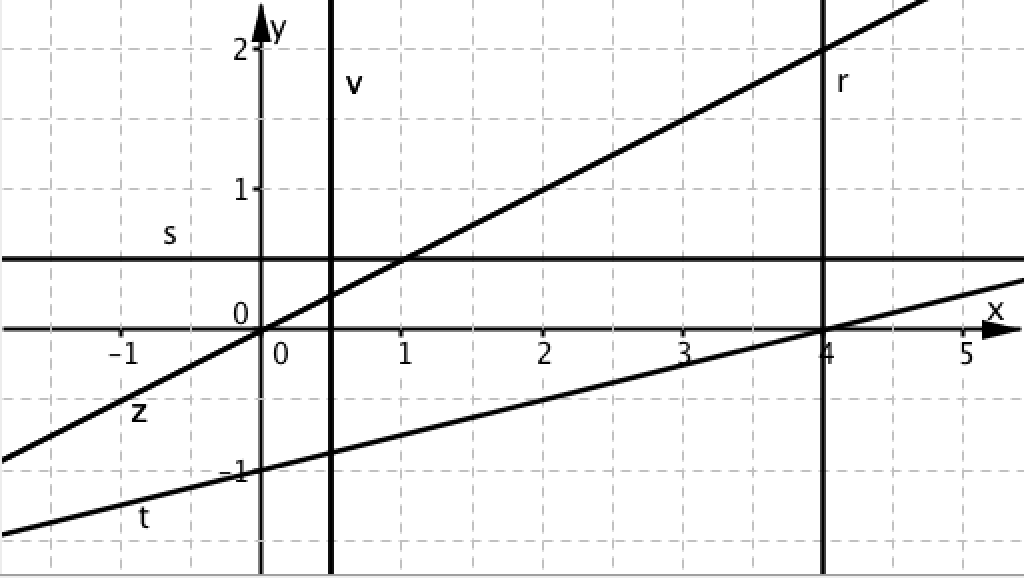 Risolvi i seguenti quesiti:Qual è la pendenza della retta t? ………La retta t incontra l’asse y nel punto A; indica A sul grafico e scrivine le coordinate A(...., ….)  È dato il punto P(2; 3) spiega perché la retta t non passa per il punto P.____________________________________________________________________________________________________________________________________Modifica solo la pendenza della retta t in modo da ottenere una retta t’ che passa per P(2; 3).____________________________________________________________________________________________________________________________________Modifica solo l’ordinata del punto P in modo da far passare la retta r per P.____________________________________________________________________________________________________________________________________EquazioneabcdefgGrafico